На основу Програма мера подршке за спровођење пољопривредне политике и политике руралног развоја за подручје територије општине Аранђеловац за 2022.годину од 14.11.2022.године  бр 06-733/2022-01-2 , Општинско веће општине Аранђеловац расписује дана _____________________К О Н К У Р С ЗА МЕРУ ПОДРШКЕ НАБАВЦИ ПОЉОПРИВРЕДНЕМЕХАНИЗАЦИЈЕ И ОПРЕМЕЗа реализацију мера подршке-набавка пољопривредне механизације и опреме ,који се финансирају, односно суфинансирају средствима из буџета Општине Аранђеловац за 2022. годину, обезбеђена су средства у складу са Одлуком о буџету општине Аранђеловац за 2022. годину (''Службени гласник општине Аранђеловац'', бр.7/2021,7/2022 и 9/2022) у оквиру раздела 5, програм 0101,програмска активност 0002-Мере подршке руралном развоју, Позиција 79, Функционална  класификација. 451000-субвенције јавним нефинансијским предузећима и организацијама у износу од 7.200.000,00 динара која ће бити предмет расподеле путем овог конкурса.Средства овог конкурса су планирана за модернизацјиу и унапређење техничке оппремљености пољопривредних газдинстава  и то у виду мере подршке набавци нове пољопривредне механизације и опреме у износу до 40% цене без ПДВ-а а не више од 100.000,00 динара по шифри инвестиције ( сектори: млеко, месо поврће, воће, пчеларство и остала ратарска производња).  Средства предвиђена Конкурсом су намењена за пољопривредне произвођаче који  испуњавају следеће услове: Носиоци су регистрованог и активног пољопривредног газдинства (активан статус у складу са Правилником о упису у регистар пољопривредних газдинстава и обнови регистрације,као и условима за пасиван статус пољопривредног газдинства ,,Службени гласник РС“ бр. 17/13……6/2019) на територији општине Аранђеловац Извршена је набавка механизације и опреме од 01.09.2021. године до подношења захтева. Предметна механизација се налази на списку опреме и механизације у Програму мера подршке за спровођење пољопривредне политике и политике руралног развоја за подручје територије општине Аранђеловац за 2022.годину. Нема дуговања по основу Пореза на имовину лица која не воде пословне књиге за непокретности на територији општине АранђеловацПољопривредни произвођачи који конкуришу потребно је да доставе следећу документацију: Попуњен и потписан Захтев за доделу средстава мере подршке набавке пољопривредне механизације и опреме.•	Копију рачуна са потврдом о плаћању (фискални рачун или доказ о вирманском плаћању)  Копију гарантног листа Потврда о активном статусу у РПГ.  Извод из регистра пољопривредног газдинства образац бр.1Извод из регистра пољопривредних газдинстава образац бр.3 (опционо у зависности од сектора)Извод из регистра пољопривредних газдинстава образац бр.4  (опционо у зависности од сектора)Фотокопију личне картеПотврду надлежног одељења за пореске послове о измиреним обавезама по основу Пореза на имовину лица која не воде/воде пословне књигеЛИСТА ПРИХВАТЉИВИХ ИНВЕСТИЦИЈА                         Шифра инвестиције Назив инвестиције101.1.1 Набавка квалитетних приплодних грла млечних раса: говеда, оваца и коза101.1.2 Изградња капацитета за прикупљање, обраду, паковање, складиштење и одлагање чврстог стајњака, полутечног и течног стајњака,укључујући инсталацију опреме101.1.3 Опрема за мужу, хлађење и чување млека на фарми, укључујући све елементе, материјале и инсталације101.1.4 Машине и опрема за руковање и транспорт чврстог, полутечног и течног стајњака (транспортери за стајњак; уређаји за мешањеполутечног и течног стајњака; пумпе за пражњење резервоара; сепаратори за полутечни и течни стајњак; машине за пуњење течногстајњака; специјализоване приколице за транспорт чврстог стајњака, уклјучујући и пратећу опрему за полутечни и течни стајњак)101.1.5 Машине и опрема за припрему сточне хране, за храњење и напајање животиња (млинови и блендери/мешалице за припрему сточнехране; опрема и дозатори за концентровану сточну храну; екстрактори; транспортери; микс приколице и дозатори за кабасту сточнухрану; хранилице; појилице; балери; омотачи бала и комбајни за сточну храну; косилице; превртачи сена)101.1.6 Сточне ваге, рампе за утовар и истовар и торови за усмеравање и обуздавање животиња101.1.9 Машине за примарну обраду земљишта101.1.10 Машине за допунску обраду земљишта101.1.11 Машине за ђубрење земљишта101.1.12 Машине за сетву101.1.13 Машине за заштиту биља101.1.14 Машине за убирање односно скидање усева101.1.15 Машине за транспорт101.2.1 Набавка квалитетних приплодних грла говеда, оваца, коза и свиња које се користе за производњу меса101.2.5 Машине и опрема за складиштење и припрему сточне хране, за храњење и појење животиња (млинови и блендери/мешалице заприпрему сточне хране; опрема и дозатори за концентровану сточну храну; екстрактори; транспортери; микс приколице и дозаториза кабасту сточну храну; хранилице; појилице; балери; омотачи бала и комбајни за сточну храну; превртачи сена, итд.)101.2.6 Сточне ваге, рампе за утовар и истовар и торови за усмеравање и обуздавање животиња101.2.10 Машине за примарну обраду земљишта101.2.11 Машине за допунску обраду земљишта101.2.12 Машине за ђубрење земљишта101.2.13 Машине за сетву101.2.14 Машине за заштиту биља101.2.15 Машине за убирање односно скидање усева101.4.2 Подизање и опремање пластеника за производњу поврћа, воћа, цвећа и расадничку производњу101.4.3 Подизање, набавка и опремање система противградне заштите у воћњацима и вишегодишњим засадима101.4.4 Подизање/набавка жичаних ограда око вишегодишњих засада101.4.8 Набавка опреме и уређаја за сетву, садњу и мулчирање (са фолијом)101.4.10 Набавка опреме и уређаја за заштиту биља и стерилизацију земљишта и супстрата при производњи у заштићеном простору101.4.16 Набавка опреме за орезивање, дробљење, сечење и уклањање остатака након резидбе воћних врста101.4.25 Машине за убирање односно скидање усева101.5.10 Машине и опрема за наводњавање усева101.6.1 Набавка нових пчелињих друштава101.6.2 Набавка опреме за пчеларствоПољопривредни произвођач корисник средстава мере подршке не може отуђити механизацију и опрему које је предмет ове мере минимум три године од добијања средстава , што прихвата потписивањем Изјаве која је саставни део обрасца захтева. Комисија ће након истека периода од најмање 24 а не више од 36  месеци извршити теренску проверу о постојању механизације и опреме, на узорку од 10% укупно одобрених захтева. Уколико власник не обезбеди доказ о постојању опреме и механизације  општинска управа Аранђеловац ће на основу потписане Изјаве подносиоца захтева (корисника субвенције) поступити у складу са законом.  Захтев се преузима на писарници општинске управе Аранђеловац, Венац слободе бр.10 или у Одељењу за привреду и друштвене делатности, Венац слободе бр. 10, Стара зграда општине, први спрат, лево крило, соба број 2.Попуњен и потписан Захтев са потребном документацијом предаје се на писарници општине Аранђеловац у затвореној коверти на којој мора да пише,  На предњој страни:  Општинска 	управа 	Аранђеловац, ул.	Венац Слободе бр. 10Комисији за доделу подстицаних средстава за развој пољопривреде у 2022. годиниКОНКУРС ЗА НАБАВКУ МЕХАНИЗАЦИЈЕОдлуке о испуњености услова за мере подршке набавци пољопривредне механизације и опреме доноси Комисија за развој пољопривреде у 2022.години формирана од стране општинског Већа.На основу Одлуке о испуњености услова за мере подршке набавци пољопривредне механизације и опреме  Одељење за привреду и друштвене делатности општине Аранђеловац доноси Решење о додели подстицаја у року од 15 дана од дана доношења Одлуке о испуњености услова за мере подршке набавци пољопривредне механизације и опреме .  За одобрене захтеве средства ће се директно преносити на наменски рачун пољопривредног произвоћача ( регистрованог газдинства) по спроведеном поступку утврђивања испуњености услова за остваривање права, доношења Одлуке о испуњености услова за мере подршке набавци пољопривредне механизације и опреме и Решења  о додели подстицаја донетог од стране Одељења за привреду и друштвене делатности општине Аранђеловац у складу са ликвидношћу буџета Општине Аранђеловац.Неблаговремене, непотпуне и пријаве послате на други начин (нпр. факсом или е-mailom) или достављене на друге адресе, неће се разматрати.Конкурс је отворен од 24.11.2022.године и траје до 08.12.2022. године.  Конкурс се објављује на званичној интернет страници општине Аранђеловац www.arandjelovac.rs, огласној табли и локалним медијима.У случају да су средства ненаменски коришћена или је документација лажно приказана у захтеву корисник мера подршке губи право на мере подршке у наредних 5 година.                                                           Општинско веће општине Аранђеловац ОПШТИНА АРАНЂЕЛОВАЦОПШТИНСКА УПРАВА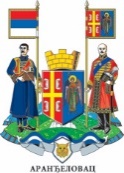 Програм мера подршке за развој пољопривреде у 2022.години.Конкурс за мере подршке за инвестиције у физичку имовину пољопривредних газдинставаЗАХТЕВ ЗА ДОДЕЛУ МЕРА ПОДРШКЕ ЗА ИНВЕСТИЦИЈЕ У ОПРЕМУ И МЕХАНИЗАЦИЈУ Прочитати пажљиво услове Конкурса. Образац попунити читко, штампаним словима.Уписати место и датум подношења захтева и потписати изјаву. Потписивањем изјаве прихватају се услови конкурса а само тада је захтев исправан.Непотпуне и неблаговремене пријаве неће се разматрати.Име и презиме носиоцаПољопривредног газдинстваЈМБГ (матични број)АдресаБрој телефонаБрој пољопривредног газдинства БПГБрој наменског рачунаНазив банкеНазив инвестицијеЦена у динарима без ПДВ-аИзнос подстицаја (РСД)Максимално 100.000,00 динараИзјављујем под кривичном и материјалном одговорношћу да за исту опрему и механизацију нисам нити ћу конкурисати за субвенцију у 2022. години на републичком нивоу. Изјављујем да немам неизмирених обавеза по било ком основу према општини Аранђеловац. Изјаву прилажем као доказ о тачности података, предате документације на конкурсу и као писмену потврду прихватања свих услова конкурса.У Аранђеловцу, __________2022. године                                        ____________________________                                                                                                                       Подносилац захтева